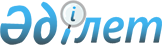 Қазақстан Республикасы Әділет министрлiгiнiң кейбір мәселелерi туралыҚазақстан Республикасы Үкіметінің 2018 жылғы 13 шілдедегі № 425 қаулысы.
      Қазақстан Республикасының Үкіметі ҚАУЛЫ ЕТЕДІ:
      1. "Шымкент қаласының Әділет департаменті", "Астана қаласының Әділет департаменті "Байқоңыр" ауданының әділет басқармасы" мемлекеттік мекемелері құрылсын.
      2. Заңнамада белгіленген тәртіппен:
      1) "Алматы облысының Әділет департаменті Кеген ауданының әділет басқармасы" мемлекеттік мекемесін бөліп шығару жолымен "Алматы облысының Әділет департаменті Райымбек ауданының әділет басқармасы" мемлекеттік мекемесі;
      2) "Түркістан облысының Әділет департаменті Жетісай ауданының әділет басқармасы" мемлекеттік мекемесін бөліп шығару жолымен "Оңтүстік Қазақстан облысының Әділет департаменті Мақтаарал ауданының әділет басқармасы" мемлекеттік мекемесі;
      3) "Түркістан облысының Әділет департаменті Келес ауданының әділет басқармасы" мемлекеттік мекемесін бөліп шығару жолымен "Оңтүстік Қазақстан облысының Әділет департаменті Сарыағаш ауданының әділет басқармасы" мемлекеттік мекемесі қайта ұйымдастырылсын.
      3. "Ақтөбе облысы Әділет департаменті Ақтөбе қаласының "Астана" ауданының әділет басқармасы" және "Ақтөбе облысы Әділет департаменті Ақтөбе қаласының "Алматы" ауданының әділет басқармасы" мемлекеттік мекемелерін бөліп шығару жолымен "Ақтөбе облысы Әділет департаменті Ақтөбе қаласының әділет басқармасы" мемлекеттік мекемесі қайта ұйымдастырылсын.
      4. Осы қаулыға қосымшаға сәйкес Қазақстан Республикасы Әділет министрлігінің аумақтық органдары – мемлекеттік мекемелері қайта аталсын. 
      5. Мекемелерді қаржыландыру Қазақстан Республикасы Әділет министрлігіне республикалық бюджетте көзделген қаражат есебінен және шегінде жүзеге асырылады деп белгiленсiн.
      6. Қазақстан Республикасының Әділет министрлігі заңнамада белгіленген тәртіппен:
      1) мекемелердің ережелерін бекітуді және олардың мемлекеттік тіркелуін қамтамасыз етсін;
      2) Астана және Шымкент қалаларының, сондай-ақ Алматы, Ақтөбе, Түркістан облыстарының әкімдіктерімен бірлесіп осы қаулыдан туындайтын өзге де шараларды қабылдасын.
      7. "Қазақстан Республикасы Әділет министрлiгiнiң мәселелерi" туралы Қазақстан Республикасы Үкiметiнiң 2004 жылғы 28 қазандағы № 1120 қаулысына (Қазақстан Республикасының ПҮАЖ-ы, 2004 ж., № 41, 532-құжат) мынадай өзгерістер және толықтырулар енгiзiлсiн:
      көрсетілген қаулымен бекітілген Қазақстан Республикасы Әділет министрлігі туралы ережеде:
      Министрліктің қарамағындағы аумақтық органдардың тізбесінде:
      реттік нөмірі 67-жол алып тасталсын;
      мынадай мазмұндағы реттік нөмірлері 16-1, 47-1, 67-1, 67-2, 205-1, 209-1, 217-1-жолдармен толықтырылсын:
      "16-1. Шымкент қаласының Әділет департаменті.";
      "47-1. Қазақстан Республикасы Әділет министрлігі Алматы облысының Әділет департаменті Кеген ауданының әділет басқармасы.";
      "67-1. Қазақстан Республикасы Әділет министрлігі Ақтөбе облысы Әділет департаменті Ақтөбе қаласының "Астана" ауданының әділет басқармасы.";
      "67-2. Қазақстан Республикасы Әділет министрлігі Ақтөбе облысы Әділет департаменті Ақтөбе қаласының "Алматы" ауданының әділет басқармасы.";
      "205-1. Қазақстан Республикасы Әділет министрлігі Түркістан облысының Әділет департаменті Жетісай ауданының әділет басқармасы.";
      "209-1. Қазақстан Республикасы Әділет министрлігі Түркістан облысының Әділет департаменті Келес ауданының әділет басқармасы.";
      "217-1. Қазақстан Республикасы Әділет министрлігі Астана қаласының Әділет департаменті "Байқоңыр" ауданының әділет басқармасы.";
      реттік нөмірлері 14, 200, 201, 202, 203, 204, 205, 206, 207, 208, 209, 210, 211, 212, 213, 214-1, 214-2, 214-3, 214-4-жолдар мынадай редакцияда жазылсын:
      "14. Түркістан облысының Әділет департаменті.";
      "200. Қазақстан Республикасы Әдiлет министрлiгi Түркістан облысының Әдiлет департаментi Арыс қаласының әдiлет басқармасы.";
      "201. Қазақстан Республикасы Әдiлет министрлігі Түркістан облысының Әділет департаментi Кентау қаласының әдiлет басқармасы.";
      "202. Қазақстан Республикасы Әдiлет министрлігі Түркістан облысының Әділет департаментi Түркістан қаласының әдiлет басқармасы.";
      "203. Қазақстан Республикасы Әдiлет министрлiгi Түркістан облысының Әдiлет департаментi Бәйдібек ауданының әдiлет басқармасы.";
      "204. Қазақстан Республикасы Әдiлет министрлігі Түркістан облысының Әдiлет департаменті Қазығұрт ауданының әдiлет басқармасы.";
      "205. Қазақстан Республикасы Әділет министрлiгi Түркістан облысының Әдiлет департаментi Мақтаарал ауданының әдiлет басқармасы.";
      "206. Қазақстан Республикасы Әдiлет министрлігі Түркістан облысының Әдiлет департаментi Ордабасы ауданының әдiлет басқармасы.";
      "207. Қазақстан Республикасы Әдiлет министрлігі Түркістан облысының Әдiлет департаментi Отырар ауданының әдiлет басқармасы.";
      "208. Қазақстан Республикасы Әдiлет министрлігі Түркістан облысының Әдiлет департаментi Сайрам ауданының әдiлет басқармасы.";
      "209. Қазақстан Республикасы Әдiлет министрлігі Түркістан облысының Әдiлет департаментi Сарыағаш ауданының әдiлет басқармасы.";
      "210. Қазақстан Республикасы Әдiлет министрлігі Түркістан облысының Әдiлет департаментi Созақ ауданының әдiлет басқармасы.";
      "211. Қазақстан Республикасы Әділет министрлiгi Түркістан облысының Әдiлет департаментi Төлеби ауданының әдiлет басқармасы.";
      "212. Қазақстан Республикасы Әдiлет министрлігі Түркістан облысының Әділет департаментi Түлкібас ауданының әдiлет басқармасы.";
      "213. Қазақстан Республикасы Әдiлет министрлігі Түркістан облысының Әдiлет департаментi Шардара ауданының әдiлет басқармасы.";
      "214-1. Қазақстан Республикасы Әділет министрлігі Шымкент қаласының Әділет департаменті Әл-Фараби ауданының әділет басқармасы.";
      "214-2. Қазақстан Республикасы Әділет министрлігі Шымкент қаласының Әділет департаменті Еңбекші ауданының әділет басқармасы.";
      "214-3. Қазақстан Республикасы Әділет министрлігі Шымкент қаласының Әділет департаменті Абай ауданының әділет басқармасы.";
      "214-4. Қазақстан Республикасы Әділет министрлігі Шымкент қаласының Әділет департаменті Қаратау ауданының әділет басқармасы.".
      8. Осы қаулы қол қойылған күнінен бастап қолданысқа енгiзiледi.  Қазақстан Республикасы Әділет министрлігінің қайта аталатын аумақтық органдары – мемлекеттік мекемелерінің тізбесі
      1. Оңтүстік Қазақстан облысының Әділет департаменті Түркістан облысының Әділет департаментіне.
      2. Қазақстан Республикасы Әдiлет министрлiгi Оңтүстік Қазақстан облысының Әдiлет департаментi Арыс қаласының әдiлет басқармасы Қазақстан Республикасы Әдiлет министрлiгi Түркістан облысының Әдiлет департаментi Арыс қаласының әдiлет басқармасына.
      3. Қазақстан Республикасы Әдiлет министрлiгi Оңтүстік Қазақстан облысының Әдiлет департаментi Кентау қаласының әдiлет басқармасы Қазақстан Республикасы Әдiлет министрлiгi Түркістан облысының Әдiлет департаментi Кентау қаласының әдiлет басқармасына.
      4. Қазақстан Республикасы Әдiлет министрлiгi Оңтүстік Қазақстан облысының Әдiлет департаментi Түркістан қаласының әдiлет басқармасы Қазақстан Республикасы Әдiлет министрлiгi Түркістан облысының Әдiлет департаментi Түркістан қаласының әдiлет басқармасына.
      5. Қазақстан Республикасы Әдiлет министрлігі Оңтүстік Қазақстан облысының Әділет департаментi Бәйдібек ауданының әдiлет басқармасы Қазақстан Республикасы Әдiлет министрлiгi Түркістан облысының Әдiлет департаментi Бәйдiбек ауданының әдiлет басқармасына.
      6. Қазақстан Республикасы Әдiлет министрлігі Оңтүстік Қазақстан облысының Әділет департаментi Қазығұрт ауданының әдiлет басқармасы Қазақстан Республикасы Әдiлет министрлiгi Түркістан облысының Әдiлет департаментi Қазығұрт ауданының әдiлет басқармасына.
      7. Қазақстан Республикасы Әдiлет министрлігі Оңтүстік Қазақстан облысының Әділет департаментi Мақтаарал ауданының әдiлет басқармасы Қазақстан Республикасы Әдiлет министрлiгi Түркістан облысының Әдiлет департаментi Мақтаарал ауданының әдiлет басқармасына.
      8. Қазақстан Республикасы Әдiлет министрлігі Оңтүстік Қазақстан облысының Әділет департаментi Ордабасы ауданының әдiлет басқармасы Қазақстан Республикасы Әдiлет министрлiгi Түркістан облысының Әдiлет департаментi Ордабасы ауданының әдiлет басқармасына.
      9. Қазақстан Республикасы Әдiлет министрлігі Оңтүстік Қазақстан облысының Әділет департаментi Отырар ауданының әдiлет басқармасы Қазақстан Республикасы Әдiлет министрлiгi Түркістан облысының Әдiлет департаментi Отырар ауданының әдiлет басқармасына.
      10. Қазақстан Республикасы Әдiлет министрлігі Оңтүстік Қазақстан облысының Әділет департаментi Сайрам ауданының әдiлет басқармасы Қазақстан Республикасы Әдiлет министрлiгi Түркістан облысының Әдiлет департаментi Сайрам ауданының әдiлет басқармасына.
      11. Қазақстан Республикасы Әдiлет министрлігі Оңтүстік Қазақстан облысының Әділет департаментi Сарыағаш ауданының әдiлет басқармасы Қазақстан Республикасы Әдiлет министрлiгi Түркістан облысының Әдiлет департаментi Сарыағаш ауданының әдiлет басқармасына.
      12. Қазақстан Республикасы Әдiлет министрлігі Оңтүстік Қазақстан облысының Әділет департаментi Созақ ауданының әдiлет басқармасы Қазақстан Республикасы Әдiлет министрлiгi Түркістан облысының Әдiлет департаментi Созақ ауданының әдiлет басқармасына.
      13. Қазақстан Республикасы Әдiлет министрлігі Оңтүстік Қазақстан облысының Әділет департаментi Төлеби ауданының әдiлет басқармасы Қазақстан Республикасы Әдiлет министрлiгi Түркістан облысының Әдiлет департаментi Төлеби ауданының әдiлет басқармасына.
      14. Қазақстан Республикасы Әдiлет министрлігі Оңтүстік Қазақстан облысының Әділет департаментi Түлкібас ауданының әдiлет басқармасы Қазақстан Республикасы Әдiлет министрлiгi Түркістан облысының Әдiлет департаментi Түлкібас ауданының әдiлет басқармасына.
      15. Қазақстан Республикасы Әдiлет министрлігі Оңтүстік Қазақстан облысының Әділет департаментi Шардара ауданының әдiлет басқармасы Қазақстан Республикасы Әдiлет министрлiгi Түркістан облысының Әдiлет департаментi Шардара ауданының әдiлет басқармасына.
      16. Қазақстан Республикасы Әдiлет министрлігі Оңтүстік Қазақстан облысы Әділет департаментiнің Шымкент қаласы Әл-Фараби ауданының әділет басқармасы Қазақстан Республикасы Әділет министрлігі Шымкент қаласының Әділет департаменті Әл-Фараби ауданының әділет басқармасына.
      17. Қазақстан Республикасы Әдiлет министрлігі Оңтүстік Қазақстан облысы Әділет департаментiнің Шымкент қаласы Еңбекші ауданының әділет басқармасы Қазақстан Республикасы Әділет министрлігі Шымкент қаласының Әділет департаменті Еңбекші ауданының әділет басқармасына.
      18. Қазақстан Республикасы Әдiлет министрлігі Оңтүстік Қазақстан облысы Әділет департаментiнің Шымкент қаласы Абай ауданының әділет басқармасы Қазақстан Республикасы Әділет министрлігі Шымкент қаласының Әділет департаменті Абай ауданының әділет басқармасына.
      19. Қазақстан Республикасы Әдiлет министрлігі Оңтүстік Қазақстан облысы Әділет департаментiнің Шымкент қаласы Қаратау ауданының Әділет басқармасы Қазақстан Республикасы Әділет министрлігі Шымкент қаласының Әділет департаменті Қаратау ауданының әділет басқармасына.
					© 2012. Қазақстан Республикасы Әділет министрлігінің «Қазақстан Республикасының Заңнама және құқықтық ақпарат институты» ШЖҚ РМК
				
      Қазақстан Республикасының
Премьер-Министрi 

Б. Сағынтаев
Қазақстан Республикасы
Үкіметінің
2018 жылғы 13 шілдедегі
№ 425 қаулысына
қосымша
